ПРИКАЗ«11» февраля 2015 года                                                                  № 62 / ОДг. ЯкутскОб утверждении Положения о стандарте наполняемости учебных групп и объема учебно-тренировочных занятий детско-юношеских спортивных школРеспублики Саха (Якутия)В целях обеспечения единства основных требований к организации спортивной подготовки, привлечения детей к систематическим занятиям физической культурой и спортом и совершенствования системы подготовки спортивного резерва, развития детско-юношеского спорта в Республике Саха (Якутия), в соответствии приказом Министерства спорта Российской Федерации от 27.12.2013 №1125 «Об утверждении особенностей организации и осуществления образовательной, тренировочной и методической деятельности  в области физической культуры и спорта» (зарегистрирован Минюстом России 05.03.2014, регистрационный №31522); приказом от 24.10.2012  №325 «Об организации спортивной подготовки в Российской Федерации»; приказом от 12.09.2013 №730 «Об утверждении федеральных государственных требований к минимуму содержания, структуре, условиям реализации дополнительных предпрофессиональных программ в области физической культуры и спорта и к срокам обучения по этим программам» (зарегистрирован Минюстом России 02.12.2013, регистрационный №30530); приказом от 12.09.2013 №731 «Об утверждении Порядка приема на обучения дополнительным предпрофессиональным программам в области физической культуры и спорта» (зарегистрирован Минюстом России 02.12.2013, регистрационный №30531); приказом от 27.12.2013 №1125 «Об утверждении особенностей организации и осуществления образовательной, тренировочной и методической деятельности  в области физической культуры и спорта» (зарегистрирован Минюстом России 05.03.2014, регистрационный №31522)ПРИКАЗЫВАЮ:1. Утвердить прилагаемое Положение о стандарте наполняемости учебных групп и объема учебно-тренировочных занятий в детско-юношеских спортивных школ Республики Саха (Якутия). 2. Утвердить требования по физической и специальной подготовке спортсмена согласно приложению 1 к настоящему приказу.3. ГБУ РС (Я) «Управление детско-юношеского спорта и подготовки спортивного резерва» (Михайлов А.М.):3.1. Контролировать ход реализации Положения о стандарте наполняемости учебных групп и объема учебно-тренировочных занятий в РСДЮСШОР, РСДЮСШ, ДЮСШ МО Республики Саха (Якутия).4. Руководителям подведомственных спортивных школ Министерства спорта Республики Саха (Якутия):4.1. Принять нормативные акты о стандарте наполняемости учебных групп и объема учебно-тренировочных занятий детско-юношеских спортивных школРеспублики Саха (Якутия).5. Контроль за исполнением настоящего приказа оставляю за собой.Министр                                                                                                М.Д. Гуляев                                         УТВЕРЖДЕНО                                                                   приказом Министерства спорта                                                           Республики Саха (Якутия)                                                                     № 62 /  ОД  «11» февраля 2015 г.ПОЛОЖЕНИЕ о стандарте наполняемости учебных группи объема учебно–тренировочных занятий детско-юношеских спортивных школ Республики Саха (Якутия)г. Якутск, 2015 г.Настоящее Положение о стандарте наполняемости учебных групп и объема учебно-тренировочных занятий в детско-юношеских спортивных школ Республики Саха (Якутия) (далее – Положение) разработано в соответствии с:- Федеральным законом от 04.12.2007 №329-ФЗ «О физической культуре и спорте в Российской Федерации»;- Федеральным законом от 29.12.2012 №273-ФЗ «Об образовании Российской Федерации»;- нормативно правовыми актами Министерства спорта Российской Федерации;- Федеральными стандартами спортивной подготовки по соответствующим видам спорта;- приказом от 24.10.2012  №325 «Об организации спортивной подготовки в Российской Федерации»;- приказом от 12.09.2013 №730 «Об утверждении федеральных государственных требований к минимуму содержания, структуре, условиям реализации дополнительных предпрофессиональных программ в области физической культуры и спорта и к срокам обучения по этим программам» (зарегистрирован Минюстом России от 02.12.2013, регистрационный №30530);- приказом от 09.12.2013 №731 «Об утверждении Порядка приема на обучение по дополнительным предпрофессиональным программам в области физической культуры и спорта» (зарегистрирован Минюстом России от 02.12.2013, регистрационный №30531);- приказом от 27.12.2013 №1125 «Об утверждении особенности организации и осуществлении образовательной, тренировочной и методической деятельности в области физической культуры и спорта» (зарегистрирован Минюстом России от 05.03.2014, регистрационный №31522).2. Рекомендации по нормативу часов учебно-тренировочных занятий 2.1. Минимальный возраст зачисления детей в группе начальной подготовки определяется в соответствии с Санитарно-эпидемиологическим требованиям к учреждениям дополнительного образования детей (внешкольным учреждениям) – СанПиН 2.4.4.1251–03, утвержденным постановлением Главного государственного санитарного врача РФ от 03 апреля 2003 г. № 27. 2.2. Спортивно-оздоровительные группы в организациях, осуществляющих спортивную подготовку, открываются по решению учредителя, при отсутствии в данной территории развитой системы спортивно-оздоровительных детских центров и других учреждений дополнительного образования детей, имеющих в том числе физкультурно-спортивную направленность.2.3. Организации, осуществляющие спортивную подготовку, могут осуществлять набор детей дошкольного возраста (4 - 6 лет) на спортивно-оздоровительный этап при соблюдении следующих условий:- соблюдение обеспечения организационно-методических и медицинских требований в соответствии с возрастными особенностями юных спортсменов;- наличие оформленного в письменной форме согласия одного из родителей (законного представителя) ребенка;- наличие утвержденной программы по виду спорта, в которой изложена методика спортивной подготовки детей раннего возраста;- сохранение в учреждении набора детей в группы на этап начальной подготовки в возрастном диапазоне, рекомендованном программой спортивной подготовки по виду спорта;- наличие у тренера, тренера-преподавателя, привлеченного к работе с детьми раннего возраста, профильного образования, соответствующей квалификационной категории или специальных курсов повышения квалификации, обеспечивающего возможность работы с детьми указанного возраста.2.4. Перевод из одной группы в другую осуществляется прошедшим необходимую подготовку на этапе начальной подготовки не менее одного года и при условии выполнения ими контрольно-переводных нормативов по общей и специальной физической подготовке, установленных образовательными программами и по выполнению разрядных нормативов по выбранному виду спорта.2.5. На этап спортивного совершенствования рекомендуется зачислять спортсменов, выполнивших норматив спортивного разряда не ниже кандидата в мастера спорта России, по игровым видам спорта – не ниже I спортивного разряда.2.6. На этап высшего спортивного мастерства зачисляются перспективные спортсмены, вошедшие в основной или резервный состав сборной команды субъекта Российской Федерации и показывающие стабильно высокие результаты (на уровне норматива мастера спорта России). Возраст обучающегося на этом этапе может не ограничиваться, если спортсмен продолжает выступать за данную спортивную школу на условиях письменного договора.2.7. По решению учредителя в организации, осуществляющие спортивную подготовку, в том числе спортивные школы, допускается зачисление для прохождения спортивной подготовки на этапах высшего спортивного мастерства или совершенствования спортивного мастерства лиц старше 17 лет. Порядок финансирования расходов на подготовку данных спортсменов определяется решением учредителя.2.8. Объединять в одну группу детей различного возраста и различной спортивной подготовленности рекомендуется при разнице в уровне их спортивного мастерства не выше двух спортивных разрядов.2.9. В группах спортивно-оздоровительного этапа с целью большего охвата занимающихся, максимальный объем тренировочной нагрузки на группу в неделю может быть снижен, но не более чем на 10% от годового объема и не более чем на 25% от годового тренировочного объема.Таблица № 1Продолжительность этапов спортивной подготовки, минимальный возраст лиц для зачисления на этапы спортивной подготовки и минимальное количество лиц, проходящих спортивную подготовку в группах на этапах спортивной подготовки по виду спорта аэробикаТаблица № 2Продолжительность этапов спортивной подготовки, минимальный возраст лиц для зачисления на этапы спортивной подготовки и минимальное количество лиц, проходящих спортивную подготовку в группах на этапах спортивной подготовки по виду спорта баскетболТаблица № 3Продолжительность этапов спортивной подготовки, минимальный возраст лиц для зачисления на этапы спортивной подготовки и минимальное количество лиц, проходящих спортивную подготовку в группах на этапах спортивной подготовки по виду спорта биатлонТаблица № 4Продолжительность этапов спортивной подготовки, минимальный возраст лиц для зачисления на этапы спортивной подготовки и минимальное количество лиц, проходящих спортивную подготовку в группах на этапах спортивной подготовки по виду спорта боксТаблица № 5Продолжительность этапов спортивной подготовки, минимальный возраст лиц для зачисления на этапы спортивной подготовки и минимальное количество лиц, проходящих спортивную подготовку в группах на этапах спортивной подготовки по виду спорта волейболТаблица № 6Продолжительность этапов спортивной подготовки, минимальный возраст лиц для зачисления на этапы спортивной подготовки и минимальное количество лиц, проходящих спортивную подготовку в группах на этапах спортивной подготовки по виду спорта вольная борьбаТаблица № 7Продолжительность этапов спортивной подготовки, минимальный возраст лиц для зачисления на этапы спортивной подготовки и минимальное количество лиц, проходящих спортивную подготовку в группах на этапах спортивной подготовки по виду гиревому спортуТаблица № 8Продолжительность этапов спортивной подготовки, минимальный возраст лиц для зачисления на этапы спортивной подготовки и минимальное количество лиц, проходящих спортивную подготовку в группах на этапах спортивной подготовки по виду спорта дзюдоТаблица № 9Продолжительность этапов спортивной подготовки, минимальный возраст лиц для зачисления на этапы спортивной подготовки и минимальное количество лиц, проходящих спортивную подготовку в группах на этапах спортивной подготовки по виду спорта легкая атлетикаТаблица № 10Продолжительность этапов спортивной подготовки, минимальный возраст лиц для зачисления на этапы спортивной подготовки и минимальное количество лиц, проходящих спортивную подготовку в группах на этапах спортивной подготовки по виду спорта лыжные гонкиТаблица № 11Продолжительность этапов спортивной подготовки, минимальный возраст лиц для зачисления на этапы спортивной подготовки и минимальное количество лиц, проходящих спортивную подготовку в группах на этапах спортивной подготовки по виду спорта настольный теннисТаблица № 12Продолжительность этапов спортивной подготовки, минимальный возраст лиц для зачисления на этапы спортивной подготовки и минимальное количество лиц, проходящих спортивную подготовку в группах на этапах спортивной подготовки по виду спорта национальные прыжкиТаблица № 13Продолжительность этапов спортивной подготовки, минимальный возраст лиц для зачисления на этапы спортивной подготовки и минимальное количество лиц, проходящих спортивную подготовку в группах на этапах спортивной подготовки по виду спорта пауэрлифтингТаблица № 14Продолжительность этапов спортивной подготовки, минимальный возраст лиц для зачисления на этапы спортивной подготовки и минимальное количество лиц, проходящих спортивную подготовку в группах на этапах спортивной подготовки по виду спорта плаваниеТаблица № 15Продолжительность этапов спортивной подготовки, минимальный возраст лиц для зачисления на этапы спортивной подготовки и минимальное количество лиц, проходящих спортивную подготовку в группах на этапах спортивной подготовки по виду спорта прыжки на батутеТаблица № 16Продолжительность этапов спортивной подготовки, минимальный возраст лиц для зачисления на этапы спортивной подготовки и минимальное количество лиц, проходящих спортивную подготовку в группах на этапах спортивной подготовки по виду спорта пулевая стрельбаТаблица № 17Продолжительность этапов спортивной подготовки, минимальный возраст лиц для зачисления на этапы спортивной подготовки и минимальное количество лиц, проходящих спортивную подготовку в группах на этапах спортивной подготовки по виду спорта самбоТаблица № 18Продолжительность этапов спортивной подготовки, минимальный возраст лиц для зачисления на этапы спортивной подготовки и минимальное количество лиц, проходящих спортивную подготовку в группах на этапах спортивной подготовки по виду спорта                 северное многоборьеТаблица № 19Продолжительность этапов спортивной подготовки, минимальный возраст лиц для зачисления на этапы спортивной подготовки и минимальное количество лиц, проходящих спортивную подготовку в группах на этапах спортивной подготовки по виду спорта                 синхронное плаваниеТаблица № 20Продолжительность этапов спортивной подготовки, минимальный возраст лиц для зачисления на этапы спортивной подготовки и минимальное количество лиц, проходящих спортивную подготовку в группах на этапах спортивной подготовки по виду спорта сноубордТаблица № 21Продолжительность этапов спортивной подготовки, минимальный возраст лиц для зачисления на этапы спортивной подготовки и минимальное количество лиц, проходящих спортивную подготовку в группах на этапах спортивной подготовки по виду спорта             спортивная акробатикаТаблица № 22Продолжительность этапов спортивной подготовки, минимальный возраст лиц для зачисления на этапы спортивной подготовки и минимальное количество лиц, проходящих спортивную подготовку в группах на этапах спортивной подготовки по виду спорта             спортивная гимнастикаТаблица № 23Продолжительность этапов спортивной подготовки, минимальный возраст лиц для зачисления на этапы спортивной подготовки и минимальное количество лиц, проходящих спортивную подготовку в группах на этапах спортивной подготовки по виду спорта стрельба из лукаТаблица № 24Продолжительность этапов спортивной подготовки, минимальный возраст лиц для зачисления на этапы спортивной подготовки и минимальное количество лиц, проходящих спортивную подготовку в группах на этапах спортивной подготовки по виду спорта тхэквондоТаблица № 25Продолжительность этапов спортивной подготовки, минимальный возраст лиц для зачисления на этапы спортивной подготовки и минимальное количество лиц, проходящих спортивную подготовку в группах на этапах спортивной подготовки по виду спорта   тяжелая атлетикаТаблица № 26Продолжительность этапов спортивной подготовки, минимальный возраст лиц для зачисления на этапы спортивной подготовки и минимальное количество лиц, проходящих спортивную подготовку в группах на этапах спортивной подготовки по виду спорта ушуТаблица № 27Продолжительность этапов спортивной подготовки, минимальный возраст лиц для зачисления на этапы спортивной подготовки и минимальное количество лиц, проходящих спортивную подготовку в группах на этапах спортивной подготовки по виду спорта футболТаблица № 28Продолжительность этапов спортивной подготовки, минимальный возраст лиц для зачисления на этапы спортивной подготовки и минимальное количество лиц, проходящих спортивную подготовку в группах на этапах спортивной подготовки по виду спорта хоккейТаблица № 29Продолжительность этапов спортивной подготовки, минимальный возраст лиц для зачисления на этапы спортивной подготовки и минимальное количество лиц, проходящих спортивную подготовку в группах на этапах спортивной подготовки по виду спорта художественная гимнастикаТаблица № 30Продолжительность этапов спортивной подготовки, минимальный возраст лиц для зачисления на этапы спортивной подготовки и минимальное количество лиц, проходящих спортивную подготовку в группах на этапах спортивной подготовки по виду спорта шахматыТаблица № 31Продолжительность этапов спортивной подготовки, минимальный возраст лиц для зачисления на этапы спортивной подготовки и минимальное количество лиц, проходящих спортивную подготовку в группах на этапах спортивной подготовки по виду спорта шашкиТаблица № 32Продолжительность этапов спортивной подготовки, минимальный возраст лиц для зачисления на этапы спортивной подготовки и минимальное количество лиц, проходящих спортивную подготовку в группах на этапах спортивной подготовки по виду спорта фигурное катаниеТаблица № 33Продолжительность этапов спортивной подготовки, минимальный возраст лиц для зачисления на этапы спортивной подготовки и минимальное количество лиц, проходящих спортивную подготовку в группах на этапах спортивной подготовки по виду спорта шорт-трекПриложение 1 к приказу  №_____________«_____»______________ .Требования по физической и специальной подготовке спортсменаПримечание: процентное соотношение требования физической и специальной подготовки по группам обучения, зависит от вида спорта.Министерство спортаРеспублики Саха (Якутия)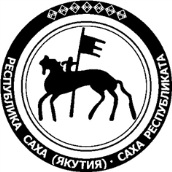 Саха Өрөспүүбүлүкэтинспордун министиэристибэтэпр. Ленина, 4/2, г. Якутск, 677000тел/факс 34-08-49 http://sakha.gov.ru/minsport, E-mail: minsport@sakha.gov.ruпр. Ленина, 4/2, г. Якутск, 677000тел/факс 34-08-49 http://sakha.gov.ru/minsport, E-mail: minsport@sakha.gov.ruпр. Ленина, 4/2, г. Якутск, 677000тел/факс 34-08-49 http://sakha.gov.ru/minsport, E-mail: minsport@sakha.gov.ruЭтап спортивной подготовкиПродолжительность этапов (в годах)Максимальный объем тренировки (в академических часах)Минимальный возраст (в годах)Наполняемость групп (человек)Спортивно –оздоровительная группавесь периоддо 6620-30Этап начальной подготовки 3 8-12814-25Тренировочный этап (этап специальной подготовки) 512-181012-20Этап совершенствования спортивного мастерствабез ограничений 24148-10Этап высшего спортивного мастерствабез ограничений32176-8Этап спортивной подготовкиПродолжительность этапов (в годах)Максимальный объем тренировки (в академических часах)Минимальный возраст (в годах)Наполняемость групп (человек)Спортивно –оздоровительная группавесь периоддо 6425-30Этап начальной подготовки 3 8-12815-25Тренировочный этап (этап специальной подготовки) 512-181212-20Этап совершенствования спортивного мастерствабез ограничений 24146-12Этап высшего спортивного мастерствабез ограничений321412Этап спортивной подготовкиПродолжительность этапов (в годах)Максимальный объем тренировки (в академических часах)Минимальный возраст (в годах)Наполняемость групп (человек)Спортивно –оздоровительная группавесь периоддо 6820-25Этап начальной подготовки 3 8-12912-20Тренировочный этап (этап специальной подготовки) 512-18128-14Этап совершенствования спортивного мастерствабез ограничений 24152-5Этап высшего спортивного мастерствабез ограничений32171-3Этап спортивной подготовкиПродолжительность этапов (в годах)Максимальный объем тренировки (в академических часах)Минимальный возраст (в годах)Наполняемость групп (человек)Спортивно –оздоровительная группавесь периоддо 6720-25Этап начальной подготовки 3 8-121012-20Тренировочный этап (этап специальной подготовки) 512-181210-12Этап совершенствования спортивного мастерствабез ограничений 24154-7Этап высшего спортивного мастерствабез ограничений32171-4Этап спортивной подготовкиПродолжительность этапов (в годах)Максимальный объем тренировки (в академических часах)Минимальный возраст (в годах)Наполняемость групп (человек)Спортивно –оздоровительная группавесь периоддо 6620-30Этап начальной подготовки 3 8-12914-25Тренировочный этап (этап специальной подготовки) 512-181212-20Этап совершенствования спортивного мастерствабез ограничений 24146-12Этап высшего спортивного мастерствабез ограничений32146-12Этап спортивной подготовкиПродолжительность этапов (в годах)Максимальный объем тренировки (в академических часах)Минимальный возраст (в годах)Наполняемость групп (человек)Спортивно –оздоровительная группавесь периоддо 6620-30Этап начальной подготовки 3 8-121012-25Тренировочный этап (этап специальной подготовки) 512-18128-14Этап совершенствования спортивного мастерствабез ограничений 24144-7Этап высшего спортивного мастерствабез ограничений32161-4Этап спортивной подготовкиПродолжительность этапов (в годах)Максимальный объем тренировки (в академических часах)Минимальный возраст (в годах)Наполняемость групп (человек)Спортивно –оздоровительная группавесь периоддо 6812-16Этап начальной подготовки 3 8-121012-18Тренировочный этап (этап специальной подготовки) 512-18128-12Этап совершенствования спортивного мастерствабез ограничений 24152-5Этап высшего спортивного мастерствабез ограничений32171-3Этап спортивной подготовкиПродолжительность этапов (в годах)Максимальный объем тренировки (в академических часах)Минимальный возраст (в годах)Наполняемость групп (человек)Спортивно –оздоровительная группавесь периоддо 6820-30Этап начальной подготовки 26-91014-20Тренировочный этап (этап специальной подготовки) 512-201210-14Этап совершенствования спортивного мастерства324-28173-4Этап высшего спортивного мастерствабез ограничений32202Этап спортивной подготовкиПродолжительность этапов (в годах)Максимальный объем тренировки(в академических часах)Минимальный возраст(в годах)Наполняемость групп (человек)Спортивно –оздоровительная группавесь периоддо 6620-30Этап начальной подготовки 3 8-12912-25Тренировочный этап (этап специальной подготовки) 512-18128-14Этап совершенствования спортивного мастерствабез ограничений 24144-7Этап высшего спортивного мастерствабез ограничений32151-4Этап спортивной подготовкиПродолжительность этапов (в годах)Максимальный объем тренировки (в академических часах)Минимальный возраст (в годах)Наполняемость групп (человек)Спортивно –оздоровительная группавесь периоддо 6720-30Этап начальной подготовки 3 8-12912-25Тренировочный этап (этап специальной подготовки) 512-18128-14Этап совершенствования спортивного мастерствабез ограничений 24154-7Этап высшего спортивного мастерствабез ограничений32171-4Этап спортивной подготовкиПродолжительность этапов (в годах)Максимальный объем тренировки (в академических часах)Минимальный возраст (в годах)Наполняемость групп (человек)Спортивно –оздоровительная группавесь периоддо 6620-30Этап начальной подготовки 3 8-12712-25Тренировочный этап (этап специальной подготовки) 512-1888-14Этап совершенствования спортивного мастерствабез ограничений 24102-6Этап высшего спортивного мастерствабез ограничений32132-6Этап спортивной подготовкиПродолжительность этапов (в годах)Максимальный объем тренировки (в академических часах)Минимальный возраст (в годах)Наполняемость групп (человек)Спортивно –оздоровительная группавесь периоддо 6620-30Этап начальной подготовки 3 8-12912-25Тренировочный этап (этап специальной подготовки) 512-18128-14Этап совершенствования спортивного мастерствабез ограничений 24144-7Этап высшего спортивного мастерствабез ограничений32151-4Этап спортивной подготовкиПродолжительность этапов (в годах)Максимальный объем тренировки (в академических часах)Минимальный возраст (в годах)Наполняемость групп (человек)Спортивно –оздоровительная группавесь периоддо 6812-16Этап начальной подготовки 3 8-121012-18Тренировочный этап (этап специальной подготовки) 512-18128-12Этап совершенствования спортивного мастерствабез ограничений 24152-5Этап высшего спортивного мастерствабез ограничений32171-3Этап спортивной подготовкиПродолжительность этапов (в годах)Максимальный объем тренировки (в академических часах)Минимальный возраст (в годах)Наполняемость групп (человек)Спортивно –оздоровительная группавесь периоддо 6620-30Этап начальной подготовки 3 8-12712-25Тренировочный этап (этап специальной подготовки) 512-1898-14Этап совершенствования спортивного мастерствабез ограничений 24124-7Этап высшего спортивного мастерствабез ограничений32142-4Этап спортивной подготовкиПродолжительность этапов (в годах)Максимальный объем тренировки (в академических часах)Минимальный возраст (в годах)Наполняемость групп (человек)Спортивно –оздоровительная группавесь периоддо 6620-30Этап начальной подготовки 3 8-12712-25Тренировочный этап (этап специальной подготовки) 512-1888-14Этап совершенствования спортивного мастерствабез ограничений 24133-6Этап высшего спортивного мастерствабез ограничений32153-4Этап спортивной подготовкиПродолжительность этапов (в годах)Максимальный объем тренировки (в академических часах)Минимальный возраст (в годах)Наполняемость групп (человек)Спортивно –оздоровительная группавесь периоддо 6820-25Этап начальной подготовки 3 8-121012-25Тренировочный этап (этап специальной подготовки) 512-18128-14Этап совершенствования спортивного мастерствабез ограничений 24154-7Этап высшего спортивного мастерствабез ограничений32181-4Этап спортивной подготовкиПродолжительность этапов (в годах)Максимальный объем тренировки (в академических часах)Минимальный возраст (в годах)Наполняемость групп (человек)Спортивно –оздоровительная группавесь периоддо 6620-30Этап начальной подготовки 3 8-121012-25Тренировочный этап (этап специальной подготовки) 512-18128-14Этап совершенствования спортивного мастерствабез ограничений 24144-7Этап высшего спортивного мастерствабез ограничений32161-4Этап спортивной подготовкиПродолжительность этапов (в годах)Максимальный объем тренировки (в академических часах)Минимальный возраст (в годах)Наполняемость групп (человек)Спортивно –оздоровительная группавесь периоддо 6620-30Этап начальной подготовки 3 8-12912-25Тренировочный этап (этап специальной подготовки) 512-18128-14Этап совершенствования спортивного мастерствабез ограничений 24144-7Этап высшего спортивного мастерствабез ограничений32151-4Этап спортивной подготовкиПродолжительность этапов (в годах)Максимальный объем тренировки (в академических часах)Минимальный возраст (в годах)Наполняемость групп (человек)Спортивно –оздоровительная группавесь периоддо 6620-25Этап начальной подготовки 3 8-12712-20Тренировочный этап (этап специальной подготовки) 512-1888-12Этап совершенствования спортивного мастерствабез ограничений 24126-7Этап высшего спортивного мастерствабез ограничений32135Этап спортивной подготовкиПродолжительность этапов (в годах)Максимальный объем тренировки (в академических часах)Минимальный возраст (в годах)Наполняемость групп (человек)Спортивно –оздоровительная группавесь периоддо 6715-20Этап начальной подготовки 3 8-12810-15Тренировочный этап (этап специальной подготовки) 512-18107-12Этап совершенствования спортивного мастерствабез ограничений 24132-6Этап высшего спортивного мастерствабез ограничений32151-4Этап спортивной подготовкиПродолжительность этапов (в годах)Максимальный объем тренировки (в академических часах)Минимальный возраст (в годах)Наполняемость групп (человек)Спортивно –оздоровительная группавесь периоддо 6620-30Этап начальной подготовки 3 8-12912-25Тренировочный этап (этап специальной подготовки) 512-18128-14Этап совершенствования спортивного мастерствабез ограничений 24144-7Этап высшего спортивного мастерствабез ограничений32151-4Этап спортивной подготовкиПродолжительность этапов (в годах)Максимальный объем тренировки (в академических часах)Минимальный возраст (в годах)Наполняемость групп (человек)Спортивно –оздоровительная группавесь периоддо 6615-20Этап начальной подготовки 3 8-12712-15Тренировочный этап (этап специальной подготовки) 512-1885-6Этап совершенствования спортивного мастерствабез ограничений 24123-4Этап высшего спортивного мастерствабез ограничений321423Этап спортивной подготовкиПродолжительность этапов (в годах)Максимальный объем тренировки (в академических часах)Минимальный возраст (в годах)Наполняемость групп (человек)Спортивно –оздоровительная группавесь периоддо 6820-25Этап начальной подготовки 3 8-121112-25Тренировочный этап (этап специальной подготовки) 512-18128-14Этап совершенствования спортивного мастерствабез ограничений 24134-7Этап высшего спортивного мастерствабез ограничений32151-4Этап спортивной подготовкиПродолжительность этапов (в годах)Максимальный объем тренировки (в академических часах)Минимальный возраст (в годах)Наполняемость групп (человек)Спортивно –оздоровительная группавесь периоддо 6820-30Этап начальной подготовки 26-8912-20Тренировочный этап (этап специальной подготовки) 510-18108-14Этап совершенствования спортивного мастерства328144-8Этап высшего спортивного мастерствабез ограничений32162-4Этап спортивной подготовкиПродолжительность этапов (в годах)Максимальный объем тренировки (в академических часах)Минимальный возраст (в годах)Наполняемость групп (человек)Спортивно –оздоровительная группавесь периоддо 6820-25Этап начальной подготовки 3 8-121015-20Тренировочный этап (этап специальной подготовки) 512-18126-10Этап совершенствования спортивного мастерствабез ограничений 24144-8Этап высшего спортивного мастерствабез ограничений32151-4Этап спортивной подготовкиПродолжительность этапов (в годах)Максимальный объем тренировки (в академических часах)Минимальный возраст (в годах)Наполняемость групп (человек)Спортивно –оздоровительная группавесь периоддо 6820-30Этап начальной подготовки 3 8-12912-25Тренировочный этап (этап специальной подготовки) 512-18108-14Этап совершенствования спортивного мастерствабез ограничений 24144-8Этап высшего спортивного мастерствабез ограничений32162-4Этап спортивной подготовкиПродолжительность этапов (в годах)Максимальный объем тренировки (в академических часах)Минимальный возраст (в годах)Наполняемость групп (человек)Спортивно –оздоровительная группавесь периоддо 6520-30Этап начальной подготовки 3 8-12812-25Тренировочный этап (этап специальной подготовки) 512-18108-14Этап совершенствования спортивного мастерствабез ограничений 24132-6Этап высшего спортивного мастерствабез ограничений32141-4Этап спортивной подготовкиПродолжительность этапов (в годах)Максимальный объем тренировки (в академических часах)Минимальный возраст (в годах)Наполняемость групп (человек)Спортивно –оздоровительная группавесь периоддо 6420-30Этап начальной подготовки 3 8-12912-25Тренировочный этап (этап специальной подготовки) 512-18108-14Этап совершенствования спортивного мастерствабез ограничений 24132-6Этап высшего спортивного мастерствабез ограничений32141-4Этап спортивной подготовкиПродолжительность этапов (в годах)Максимальный объем тренировки (в академических часах)Минимальный возраст (в годах)Наполняемость групп (человек)Спортивно –оздоровительная группавесь периоддо 6420-30Этап начальной подготовки 3 8-12615-25Тренировочный этап (этап специальной подготовки) 512-1888-12Этап совершенствования спортивного мастерствабез ограничений 24135Этап высшего спортивного мастерствабез ограничений32153Этап спортивной подготовкиПродолжительность этапов (в годах)Максимальный объем тренировки (в академических часах)Минимальный возраст (в годах)Наполняемость групп (человек)Спортивно –оздоровительная группавесь периоддо 6420-30Этап начальной подготовки 3 8-12512-25Тренировочный этап (этап специальной подготовки) 512-1878-14Этап совершенствования спортивного мастерствабез ограничений 24122-5Этап высшего спортивного мастерствабез ограничений32141-3Этап спортивной подготовкиПродолжительность этапов (в годах)Максимальный объем тренировки (в академических часах)Минимальный возраст (в годах)Наполняемость групп (человек)Спортивно –оздоровительная группавесь периоддо 6425-30Этап начальной подготовки 3 8-12512-25Тренировочный этап (этап специальной подготовки) 512-1878-14Этап совершенствования спортивного мастерствабез ограничений 24122-5Этап высшего спортивного мастерствабез ограничений32141-3Этап спортивной подготовкиПродолжительность этапов (в годах)Максимальный объем тренировки (в академических часах)Минимальный возраст (в годах)Наполняемость групп (человек)Спортивно –оздоровительная группавесь периоддо 6425-30Этап начальной подготовки 3 8-12612-25Тренировочный этап (этап специальной подготовки) 512-1878-14Этап совершенствования спортивного мастерствабез ограничений 24103-4Этап высшего спортивного мастерствабез ограничений32121-4Этап спортивной подготовкиПродолжительность этапов (в годах)Максимальный объем тренировки (в академических часах)Минимальный возраст (в годах)Наполняемость групп (человек)Спортивно –оздоровительная группавесь периоддо 6425-30Этап начальной подготовки 3 8-12612-25Тренировочный этап (этап специальной подготовки) 512-1878-14Этап совершенствования спортивного мастерствабез ограничений 24103-4Этап высшего спортивного мастерствабез ограничений32121-4Год обученияТребования по физической и специальной подготовке спортсменаТребования по физической и специальной подготовке спортсменаГод обученияначало учебного годав конце учебного годаСпортивно –оздоровительная группа-соответствие контрольно-переводных нормативов по ОФП Этап начальной подготовки 1 года обучения50 % 3 юношеский3 юношескийЭтап начальной подготовки 2-3 года обучения30 % 2 юношеский 2 юношескийТренировочный этап (этап специальной подготовки) 1 года обучения30 % 1 юношеский1 юношескийТренировочный этап (этап специальной подготовки) 2 года обучения50 % 3 спортивный3  спортивныйТренировочный этап (этап специальной подготовки) 3 года обучения50 %  2 спортивный2  спортивныйТренировочный этап (этап специальной подготовки) 4 года обучения50 %  1 спортивный1 спортивный, 30 % КМСТренировочный этап (этап специальной подготовки) 5 года обучения30 %  КМСКМС, 30 % МСЭтап совершенствования спортивного мастерства30 % МСМС, 30 % МСМК